Fabricagetechnieken_ Glas en Keramiek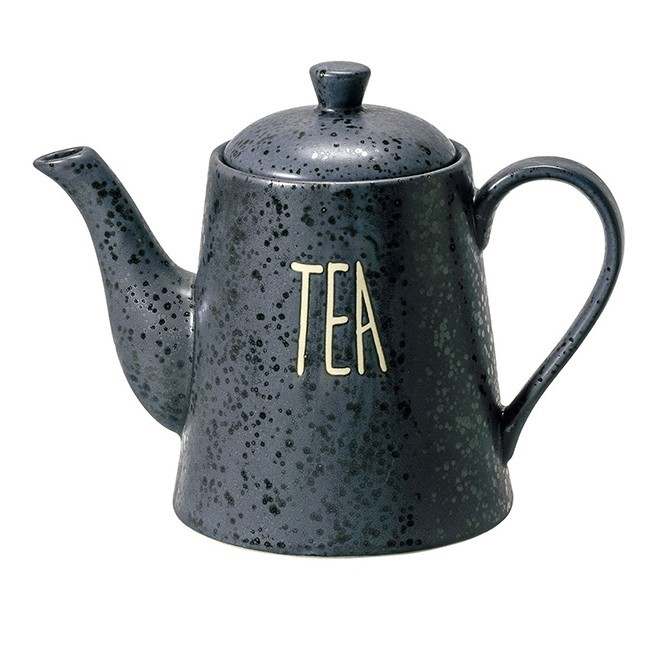 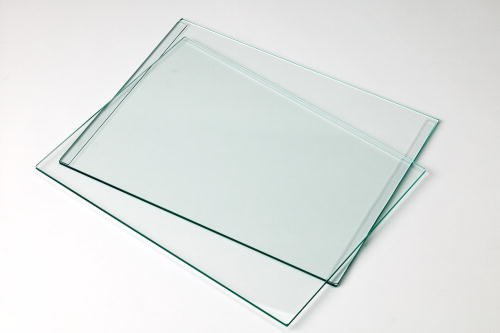  Waarom is het belangrijk dat je bij geblazen glas het glas eerst in een oven van 500 °C doet?Omdat het anders zou kunnen springen en kapot zoiu kunne gaan door alle warmte te krijgen in 1 keerNoem 7 producten waar glas vaak wordt gebruiktGlazenRamenLichtbolHorlogeBrilVazenVoor fotolijstenUit welke grondstoffen bestaat glas?Kalk, soda en gemengd zandWelk soort glas kan van silica gemaakt worden?Voornamelijk Doorzichtig glasWat is het verschil tussen glas en kristal?Dat in kristal meer lood zit Welke 3 methodes zijn er voor produceren van verpakkingsglas?Geblazen glas, getrokken glas, floatglas Bekijk de video: https://schooltv.nl/video/het-klokhuis-glas/#q=glasUit welke grondstoffen bestaat aardewerk, porselein en steengoed ?Van kleiWelk van de 3 soorten keramiek is het stevigst en hoe komt dat?Steengoed omdat die op de hoogste temperatuur moet worden verwarmdwat is het verschil tussen terracotta en aardewerk?Aardewerk is geglazuurd en terracotta nietwaarom of wanneer zou je terracotta gebruiken en geen aardewerk?Om iets te maken met een kleurtje, op aardewerk moet je glazuren toevoegen en bij terracotta hoeft dat nietBekijk de video: https://schooltv.nl/video/het-klokhuis-aardewerk/#q=aardewerk